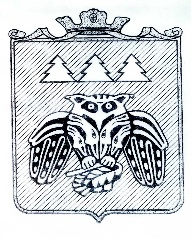 ПОСТАНОВЛЕНИЕ	администрации муниципального образования	муниципального района «Сыктывдинский». «Сыктывдiн» муниципальнöй районынмуниципальнöй юкöнсаадминистрациялöнШУÖМот 2 марта 2020 года                                                                                                 №3/345О разрешении подготовки проекта межевания территорииРуководствуясь ст.41,43, 45, 46 Градостроительного кодекса Российской Федерации, пп. 5  п. 3 ст. 11.3, Земельного кодекса Российской Федерации, ст.14 Федерального закона от 6 октября 2003 года №131-ФЗ «Об общих принципах организации местного самоуправления в Российской Федерации», администрация муниципального образования муниципального района «Сыктывдинский»ПОСТАНОВЛЯЕТ:1. Разрешить обществу с ограниченной ответственностью «Георегион» разработку проекта межевания территории на территории Сыктывдинского района, ГУ «Сыктывдинское лесничество», Ыбское участковое лесничество кв. 127 (земли лесного фонда) для размещения подъездной дороги к месторождению «Сюрса», согласно приложению.2.Контроль за исполнением настоящего постановления возложить на первого заместителя руководителя муниципального района (А.Н. Грищук).3.Настоящее постановление вступает в силу со дня его подписания.Руководительадминистрациимуниципального района 		                                                Л. Ю. Доронина